COLEGIO MARÍA AUXILIADORA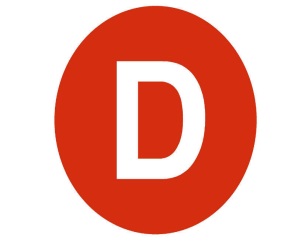 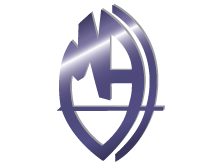 VALDIVIAREGIÓN DE LOR RÍOS – CHILEDon (ña): Joaquín Lavín LeónCargo: Diputado de la RepúblicaPresente:Junto con el agrado de saludarle, el equipo representante del Colegio María Auxiliadora de Valdivia, mediante la presente, se dirige a usted con la intención de solicitar su adhesión a nuestra iniciativa juvenil “MODIFÍQUESE LA LEY 19.628 SOBRE LA PROTECCIÓN DE LA VIDA PRIVADA”, perteneciente al Torneo Delibera 2016.Este torneo, organizado por la Biblioteca del congreso Nacional, tiene por objeto la participación juvenil en materia de ley. Nuestro equipo participa como representante de la XIV Región de Los Ríos, con la idea de llegar a la final nacional a realizarse en la sede del congreso Nacional en Valparaíso, en noviembre del presente año.Su apoyo como autoridad de nuestro país es de gran importancia para que logremos sacar adelante nuestro proyecto y así llegar a la una instancia de dialogo y deliberación.Desde ya, le estamos agradecidos por el tiempo que se ha tomado. Se despide atentamente Equipo Delibera Colegio María Auxiliadora Valdivia.Indico estar informado de la iniciativa juvenil de ley propuesta por el quipo DELIBERA 2016 del Colegio María Auxiliadora de Valdivia y suscribo mi Patrocinio a tal proyecto.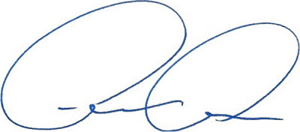 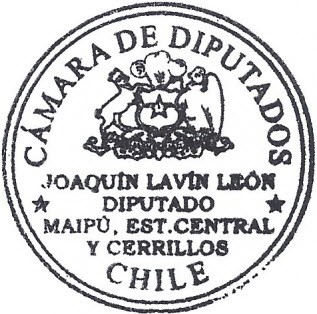 __________________________________________________Firma y timbreValdivia- Región de los Ríos